Major School Trips (updated February 2019)Definition:  More than 2 nights, overseas or a parent cost greater than £250This is the latest list of trips that will help parents make an informed choice.Lent Half Term 2019Lent End of Term 2019Trinity Term 2019Trinity End of Term Holiday 2019Michaelmas Half Term 2019Lent End of Term 2020Trinity End of Term Holiday 2020Michaelmas Half Term 2020 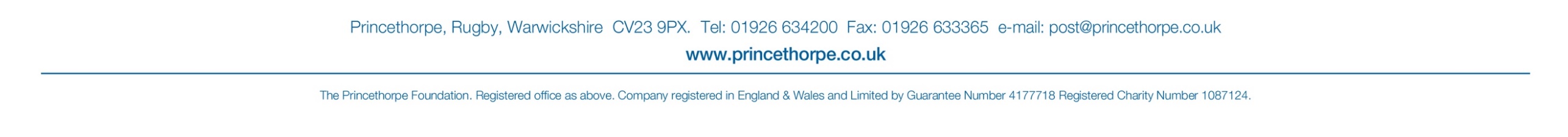 Trip titleAvailability to which yearsSchool ContactApproximate datesApprox. CostMax pupilsSMT approval?Spanish Trip (Cuenca Homestay Visit)Years 9 - 12K Parsons17 Feb – 22 Feb £80020YesTrip titleAvailability to which yearsSchool ContactApproximate datesApprox. CostMax pupilsSMT approval?Ski Trip (Austria)Year 8, Year 10C Warne12 Apr – 19 Apr£85085YesTrip titleAvailability to which yearsSchool ContactApproximate datesApprox. CostMax pupilsSMT approval?History WW1 Battlefields Tour (Belgium)Year 8P Bucknall28 Jun – 01 Jul £45050YesWhitemoor Lakes Trip Year 8 E Sharpe 14 Jun – 16 Jun £250 135Yes Cricket TourYears 7 - 8M Turns28 Jun – 30 JunTBC14ProvisionalTrip titleAvailability to which yearsSchool ContactApproximate datesApprox. CostMax pupilsSMT approvalSouth Africa Multi-Sport TourYears 12-13 for 2019/2020 academic yearN McCollin07 Jul – 20 Jul £2,649100YesAustria Music TourAll musiciansG Cowlishaw07 Jul – 14 Jul £67040YesTrip titleAvailability to which yearsSchool ContactApproximate datesApprox. CostMax pupilsSMT approval?Pioneer Centre Trip Year 7 E Sharpe 4 Oct – 6 Oct TBC140YesAzores Geography Trip Years 11 - 13A Allen 22 Oct – 26 Oct£1,085 30YesBerlin History Trip Years 9 - 13P BucknallFirst week of HT£66060Yes South Coast Sports TourYears 8 - 9 H CarminatiFirst week of HT£31040YesHolland Hockey Training CampYears 9 - 10N McCollinFirst week of HT£27540YesTrip titleAvailability to which yearsSchool ContactApproximate datesApprox. CostMax pupilsSMT approval?Ski Trip Year 8, Year 10C WarneTBCTBC85ProvisionalTrip titleAvailability to which yearsSchool ContactApproximate datesApprox. CostMax pupilsSMT approvalMalawi Mary’s Meals TripYears 11 - 13R IsaacsJuly 2020£3,00030YesTrip titleAvailability to which yearsSchool ContactApproximate datesApprox. CostMax pupilsSMT approval?Vietnam History Trip Year 9 – Year 13 for 2020/2021 academic yearP BucknallFirst week of HT£1,80040TBCSouth Coast Sports TourYears 8 – 9 H CarminatiFirst week of HTTBCTBCTBCHolland Hockey Training CampYears 9 – 10 N McCollinFirst week of HTTBCTBCTBC